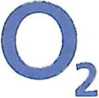 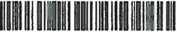 Aktivujte si elektronické vyúčtování s podrobným výpisem volání zdarma na 800 203 203.Seznam telefonních číselxxxxxxxxxxxxxxxxxxxxxxxxxxxxxxxxxxxxxxxxxxxxxxxxxxxxxxxxxxxxxxxxxxxxxxxxxxFiremním zákazníkům poradíme na bezplatné Lince pro firemní zákazníky 800 203 203 (nebo *52 z 02 mobilního telefonu).Upozorňujeme, že novela zákona o elektronických komunikacích zevedla změny, které jsme promítli do našich smluvních podmínek (všeobecné podmínky a ceníky) ve verci platné od 15.9.2017. Úplné aktuální znění těchto dokumentů je zveřejněno na značkových prodejnách a na www.o2.cz.Změny zavedené novelou přitom uplatňujeme v praxi již od jejich účinnosti.Vyúčtováni najdete v internetové samoobsluze Moje 02 pro firmy (www.mojeo2.cz), kde budete mít k dispozici také přehled Vámi využívaných služeb. Internetová samoobsluha Vám zároveň umožní zadávat požadavky a sledovat jejich řešeni.Provoláno celkem 40,00 Kč (za HŘ bez slev).Průvodce vyúčtováním naleznete na www.o2.cz/vyuctovani, případně můžete zaslat dotaz na korporace@o2.cz. Případnou reklamaci máte právo podat do 2 měsíců od doručeni vyúčtování.